Добрый день!Уважаемые коллеги!Для нас стоит важная задача войти в 10 ведущих стран мира по качеству общего образования.Главный показатель системы школьного образования - это исследование  PISA. И это очень серьезное испытание для всех нас, в рамках которого предстоит сделать очень много работы.Средневзвешенное место в 2021 году наша страна занимает 13. Плановое было 14. Этот темп надо сохранять Читательская грамотность – 24 место / 19Математическая грамотность – 27 место/ 19 Естественнонаучная грамотность – 34 место/ 21Для того чтобы попасть в 10 – ку ведущих стран мира нужны места соответственно 19, 19, 21.Что для этого надо сделать:- Развивать содержание и методику преподавания;- Участвовать в проекте 500+;Все больше школ входят в этот проект- Вовлечь педагогический коллектив в решение задач повышения качества образования;- Выстроить методическую систему работы;-Необходимо внедрять в учебный процесс практику работы с банком данных заданий по ФГ.Банк заданий функционирует. С 1 ноября банк пополняется. Сейчас уже свыше 1000 заданий на сайте институт развития стратегии образования российской академии образования.Каждый учитель может пользоваться этим банком. И выстроить урок с учетом этих заданий. Но,  педагоги наши не готовы учить детей по новому. В 2025 году будет проходить оценка знаний иностранного язык.Работа на платформе РЭШ помогает готовиться к исследованиям  PISA.В сентябре,  октябре наши 8, 9 классы участвовали в мониторинге математической, читательской, естественно научной грамотности на платформе РЭШ  и по итогам мониторинга уровень сформированности в 8 классах: читательской грамотности – 87 % низкий или недостаточный, математической грамотности  - 75 % низкий или недостаточный, - естественнонаучной  грамотности  - 54 % низкий или недостаточный.в 9 классахчитательской грамотности – 63 % низкий или недостаточный, математической грамотности  - 80 % низкий или недостаточный, - естественнонаучной  грамотности  - 86 % низкий или недостаточный.Всероссийский проверочные работы.Это массовая процедура.Особенности проведения ВПР в этом году   Вы видите на слайде,  что требования и количество сдаваемых предметов меняется.2 предмета по случайному выбору  это не для всей страны, а для конкретной школы.Образцы и описание написания проверочных работ для проведения ВПР https://fioco.ru/obraztsi_i_opisaniya_vpr_2022 По итогам ВПР 2021 года проведен анализ качества обученности. И мы видим следующие результаты: Доля «4» и «5»  ниже, чем по региону.Доля «2» у нас выше чем по региону. Результаты в 4 классах очень хорошие, но почему то в 5 – х классах резко увеличивается процент «2». Я считаю что базовым является изучение математики в 5, 6, 7 классах. Ученик который не освоил должным образом учебный материал окажется лишенным в 11 классе  выбором многих специальностей в 11 классе.  Поэтому как мы учим в этих классах- это решающее воздействие на  судьбу наших учеников.В силу этого очень важно в этих классах преподавать наилучшим образом. А мы часто 5 классы отдаем молодым не опытным учителям.Ситуация в 8 классах ухудшается.   На слайде вы видите, что почти 20 %  двоек  по русскому языку,  а это нынешние 9 – ки,  которые возможно не получат аттестат.  По итогам ВПР 2020 года в число школ с необъективными результатами включена школа 160. По итогам ВПР 2021 года включена школа 32.  Это школы,  в которых Рособрнадзор  выявил необъективные результаты по русскому языку 5 классах.В этих школах результат выполнения ВПР оказался заметно выше среднего результата по региону, и полученные результаты не подтверждаются высокими баллами ЕГЭ у выпускников.Кроме того, анализировались средние проценты выполнения каждого задания учащимися: если в школе простые задания делают хуже, чем в среднем по региону, а сложные лучше, то это может свидетельствовать, что с более сложными заданиями ученикам помогли справиться их учителя.Поэтому основная задача которая стоит перед нами-это объективность образовательных результатов и не только при проведении ВПР,  но в течение всего образовательного процесса.Начальник отдела общего и дошкольного образования                                           М.Н. Черемис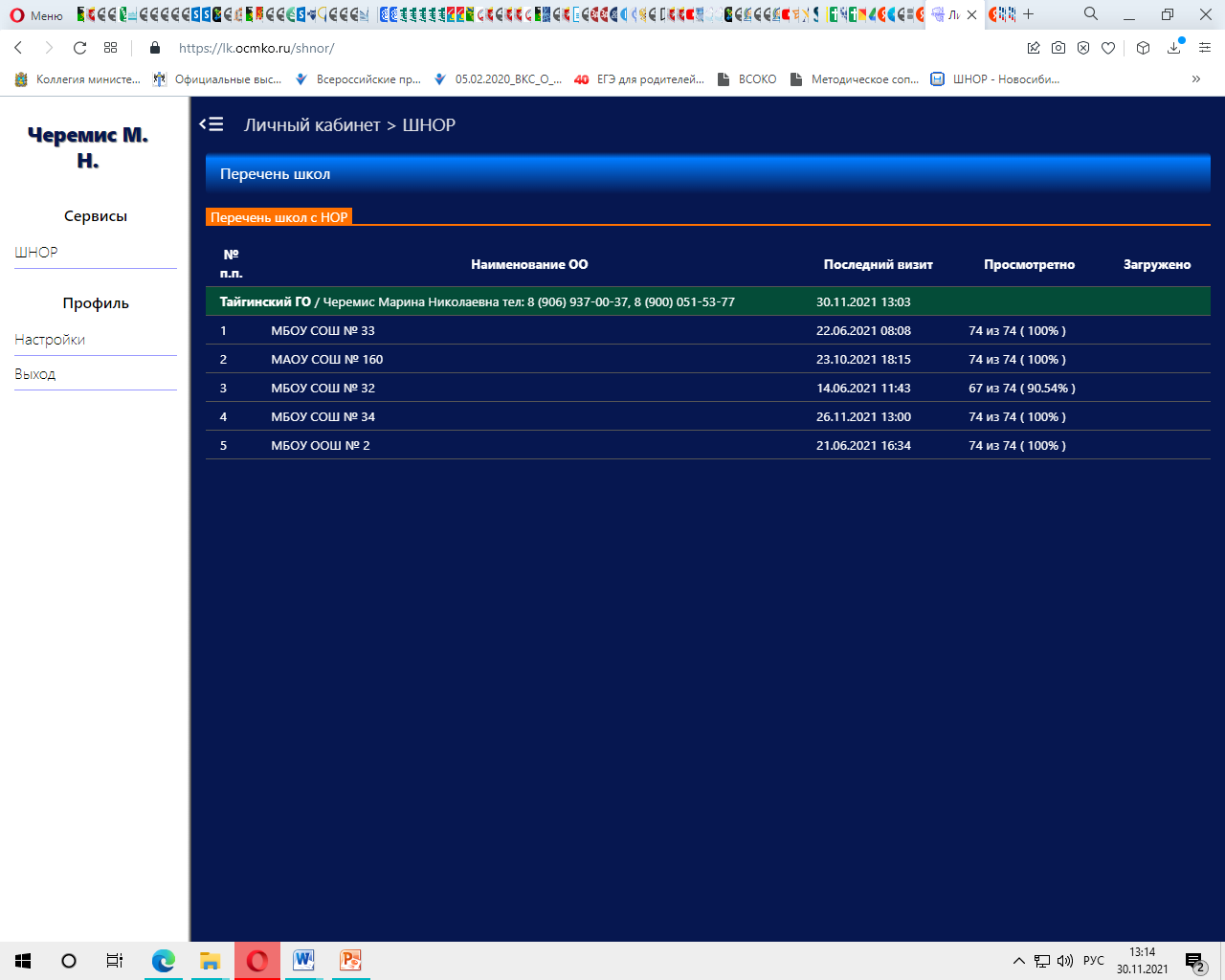 